Thank you for your inquiry about the Comprehensive Driving Evaluation at Drive Rehab Services. This document outlines the specifics of the evaluation. Please fill out the Pre-Admission and the HIPPA release form and return to jenfox@driverehabservices.com. Upon receipt we will contact your physician if necessary for their input. Driving Intake Form: To be completed and returned. HIPPA Release Form: To be completed and returned.Location:  Depending on where you live, we can come to your home or meet you at a local mobility dealership. There is an additional travel fee if the evaluation is not in Everett, WA. The cost of the driving evaluation is $600.00. If additional driver training is recommended the fee is $200.00 per hour.Medicare and commercial insurance typically do not cover driving evaluations; however, services are approved by most Health Savings Account programs. Payment must be made at the time of the appointment. We accept cash, checks, or credit and debit cards. There is a 3.5% processing fee for card payments. Please Note: If the participant has a guardian or legal representative, they should accompany the participant to the evaluation. The following is some information you will find helpful to prepare for the  Driving Evaluation.You must bring your driver’s license or learner’s permit to the evaluation.If you wear corrective lenses and they are a restriction on your license/permit, you must bring them to the evaluation.Please bring reading glasses to the evaluation.You will be driving a 2018 Toyota Camry mid-size sedan with automatic transmission equipped with a passenger brake for safety.Payment for services rendered is required regardless of the results of the evaluation.The in-person evaluation will consist of two parts and takes approximately two to three hours to complete. Depending on your goals there may be more time spent on one part of the assessment than the other.  A detailed report with objective result interpretation and recommendations is provided after the evaluation.Clinical Assessment:  This will be the initial portion of the evaluation.  Areas evaluated are driving history, upper and lower extremity function, general mobility, balance, vision, cognitive skills, problem solving, processing speed and basic decision-making abilities.Behind the Wheel Assessment:  The behind the wheel assessment includes driving in a variety of settings and trialing appropriate equipment if necessary. If adaptive equipment is needed, then a vehicle modification prescription is written when the client demonstrates competency driving using the equipment.Sincerely,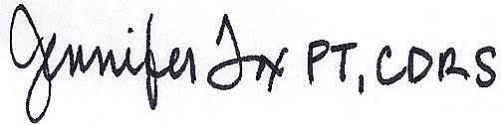 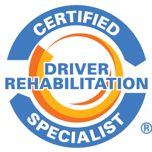 Jennifer Fox, PT, CDRS(425) 610-7396